Rules for ExhibitorsAll entry forms to be handed in to the Parish Office by Sunday 1st September 2019.   (This is so we not what space will be needed on the day to display the items).No person can make more than one entry in any one class.Handicrafts – all articles must have been completed since 1st September 2018.Photographs – all photos must have been taken since 1st September 2018.Entrance Fees:  50p each class.   No fee for children’s entries.The hall will be open to receive exhibits from 10.30am on the 9th September.No exhibit will be accepted after 11.45am on 9th September.No exhibit can be removed before 4pm.The judge’s decision is final.  Certificates will be awarded depending on number of exhibits in each class.  Any complaints to be made in writing to the Parish Administrator before 3.30pm on the day of the Show.The Events committee cannot be responsible for the loss or damage to exhibitors’ property.Children’s classes are open to children up to and including the age of 15.Pet Festival 2019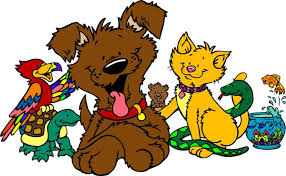 and celebration of the Countryside and being Eco-friendlySunday 9th September 20192-4pm at Harnham Parish HallOpen Competition Schedule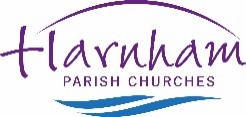 Classes are open to everyone – adults and children.(Please make sure child’s age is on Entry Form.   Children’s Entries are free – Adults 50p per entry)  Rules on back cover.HANDICRAFTSClass 1		A piece of homemade jewellery. (any medium	Class 2		A4 poster of an animal (s) that we could use to advertise 		Pet Festival next year.		Can be drawn/painted or produced on computer.Class 3 		Bag for life (any medium)Class 4 		A recycled gift for a friend or a childCOOKERYClass 5		An Apple CakeClass 6		Six cup cakesClass 7		Decorated cake in shape of an animalClass 8		Six shortbread fingersPHOTOGRAPHYClass 9		“Glories of Nature”Class 10	Harnham at its best.Class 11	Photo with the most appropriate caption.Class 12	“Holiday Memories”FLORAL ARTClass 13	Nature’s Trail – an exhibit of countryside plant 		material.   Not to exceed ½ metre.Class 14	Petite exhibit for a bedside table.		Not to exceed 15cm in any direction.	Class 15	An exhibit to depict a book title – title to be 				stated.  Not to exceed ½ metre.ENTRY FORM Must be handed in by Sunday 1st September 2019Name……………………………………………………………………………………………….Address……………………………………………………………………………………………Telephone: ………………………………….  Age if under 15 ……………………….Email:………………………………………………………………………………………………Classes you wish to enter:…..   …..   …..   …..   …..   …..   …..   …..   …..   …..   …..   …..   …..   …..   ….. You may enter as many classes as you like, each entry is 50p.  Children’s classes are Free.Amount enclosed   £          .          p   Signed …………………………………………In signing this document you are giving your consent for Harnham Parish to use your details to contact you with anything relating to the exhibition of items at the Pet Festival in line with the Harnham Parish Privacy Policy which can be seen on the Harnham Parish Website or you can ask for a copy. The main principle of which is we will not share your information with others without your consent.  